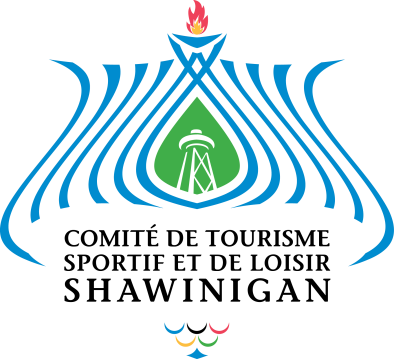 Programme d’assistance financièrepour les promoteurs d’événementsde loisir et de sport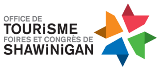 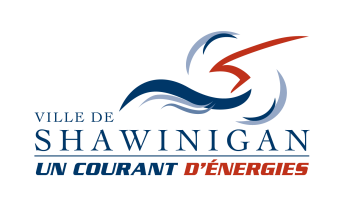 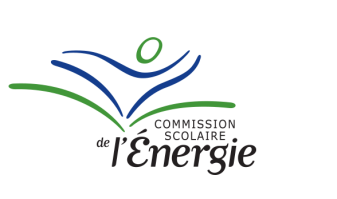 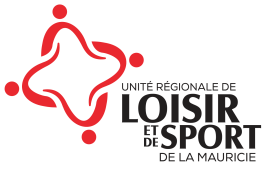 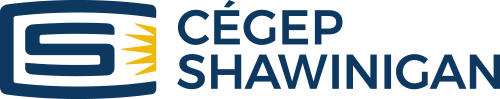 AVIS AUX PROMOTEURS D’ÉVÉNEMENTSAfin de faciliter le traitement des demandes d’assistance financière, les promoteurs d’événements doivent respecter les délais décrits ci-dessous :Envergure de l’événement	Date de dépôt de votre demande d’assistance financière- Internationale ou mondiale	18 à 24 mois avant la tenue de l’événement- Canadienne ou interprovinciale	12 à 16 mois avant la tenue de l’événement- Provinciale ou interrégionale	2 à 6 mois avant la tenue de l’événementNOTE : 	Ce formulaire est disponible en version électronique en communiquant avec Mme Anabel Plamondon : anabel.plamondon@urlsmauricie.comTable des matièresSECTION I : LE PROGRAMME, LE CTSL, LES CONDITIONS ET LE PROMOTEUR	31.  Nature du programme	32.  Mandat du CTSL de Shawinigan	33.  Objectifs spécifiques du CTSL de Shawinigan	34.  Champs d’activités reconnus	35.  Types, envergure et statut des événements	36.  Conditions d’admissibilité des promoteurs et des événements	47.  Présentation d’une demande d’assistance financière	48.  Rencontre avec les membres du CTSL de Shawinigan	59.  Visibilité du CTSL de Shawinigan	5SECTION II : Schéma du cheminement d’une demande d’assistance financière	6SECTION III : LES SERVICES OFFERTS AUX PROMOTEURS PAR LE CTSL DE SHAWINIGAN ET PAR SES PARTENAIRES	7SECTION IV : FORMULAIRE DE DEMANDE D’ASSISTANCE FINANCIÈRE	8ANNEXE A	13SECTION I : LE PROGRAMME, LE CTSL, LES CONDITIONS ET LE PROMOTEUR1.  Nature du programmeLe conseil municipal de la Ville de Shawinigan a créé le Comité de tourisme sportif et de loisir pour soutenir les promoteurs d’événements, afin de stimuler et de consolider le tourisme sportif et de favoriser le développement des  organismes de sport et de loisir. La Commission scolaire de l’Énergie, le Collège Shawinigan et l’unité régionale de loisir et de sport de la Mauricie se sont associés à la Ville de Shawinigan pour augmenter et diversifier le nombre de sites d’accueil des événements et pour soutenir davantage les promoteurs.2.  Mandat du CTSL de ShawiniganLe CTSL de Shawinigan a été créé et mandaté pour :soutenir les promoteurs dans leur démarche pour l’obtention d’événements;soutenir les promoteurs dans la préparation et l’organisation d’événements;analyser les demandes de soutien financier et recommander un soutien accordé si possible;assurer la représentation auprès des instances québécoises et canadiennes en tourisme sportif et de loisir;participer à la démarche régionale de coordination du développement du tourisme sportif et de loisir;assurer des retombées économiques sur le territoire de la ville de Shawinigan;il n’est pas obligatoire que le siège social de l’organisme demandeur soit sur le territoire de la ville de Shawinigan.3.  Objectifs spécifiques du CTSL de ShawiniganLe CTSL de Shawinigan désire intervenir auprès des dirigeants des organismes de loisir et de sport pour :animer et susciter le dépôt de candidatures auprès des intervenants en loisir et en sport;développer des services pour soutenir les promoteurs d’événements;favoriser le soutien aux évènements générant des retombées économiques;évaluer les impacts et les retombées économiques des événements.4.  Champs d’activités reconnusLes champs d’activités reconnues sont : plein air, loisir récréatif, loisir socio-éducatif, loisir scientifique et les activités de sport.Par contre, les activités à caractère commercial tel « Le Salon de … », et les activités dont le but premier consiste à collecte de fonds sont inadmissibles.5.  Types, envergure et statut des événements5.1 Tout type d’événement tel un championnat, une compétition invitation, un tournoi, un camp d’entraînement, un jamboree est éligible, pourvu qu’il corresponde aux mandats et aux objectifs du programme.5.2 Pour être éligibles au soutien du CTSL, les événements doivent être également de niveau interrégional, provincial, interprovincial, canadien, etc.5.3 Quant au statut d’un événement, le CTSL le définit ainsi :1re édition : événement en implantation, qu’il soit soutenu ou non par le CTSL;2e édition : événement en consolidation, qu’il ait été soutenu ou non par le CTSL;3e édition : événement récurrent, qu’il ait été  soutenu ou non par le CTSL.Les événements récurrents ne sont pas éligibles au soutien du CTSL, sauf ceux qui présentent une ou des innovations dans leur programmation par rapport aux années antérieures, lesquelles ont des retombées significatives aux yeux du CTSL. Par contre, les événements récurrents ont accès à un autre programme de soutien financier de la Ville de Shawinigan, appelé « Programme de soutien des Fêtes, des Festivals et des événements ». Pour toute information sur ce programme et pour se procurer la documentation requise, le promoteur d’événement doit s’adresser à madame Nancy Cournoyer (819 536-7211, poste 332, ncournoyer@shawinigan.ca) du Service des loisirs de la Ville de Shawinigan6.  Conditions d’admissibilité des promoteurs et des événements6.1	Le projet doit être présenté et organisé par un organisme sans but lucratif, incorporé selon la 3e partie de la Loi sur les compagnies.6.2 	Les fédérations peuvent être admissibles s’il n,y a aucun club local de leur discipline sportive sur le territoire. Dans le cas contraire, c,est le club sportif qui pourra être soutenu et non la fédération.6.3 	L’événement doit être une activité de loisir ou de sport conforme aux orientations du programme;6.4 	L’événement doit avoir des retombées économiques localement dont un certain nombre de nuitées;6.5 	Le lieu de réalisation de l’événement doit être en totalité ou en partie sur le territoire de la Ville de Shawinigan;6.6	L’événement ne doit pas être soutenu par le « Programme de soutien des Fêtes, des Festivals et des événements » de la Ville de Shawinigan ni par tout autre soutien financier de la ville de Shawinigan ou d’un organisme paramunicipal.6.7	Il n’est pas obligatoire que le siège social de l’organisme demandeur soit sur le territoire de la ville de Shawinigan.7.  Présentation d’une demande d’assistance financièrePour qu’un promoteur puisse présenter une demande d’assistance financière au CTSL de Shawinigan, il doit respecter le processus suivant :A) respecter les délais décrits dans l’ « AVIS AUX PROMOTEURS D’ÉVÉNEMENTS » sur la première page de ce document. B) utiliser le formulaire de demande d’assistance financière émis par le CTSL de Shawinigan;C)  rencontrer les membres du CTSL de Shawinigan pour expliquer son projet, selon une date, heure et endroit convenus avec le CTSL.Afin de faciliter la tâche des promoteurs pour remplir le formulaire de demande d’assistance financière, le CTSL de Shawinigan met à la disposition de ces derniers une personne-ressource :Comité du tourisme sportif et de loisir de ShawiniganMme Anabel Plamondon819 691-3075, poste 6580anabel.plamondon@urlsmauricie.com Les promoteurs pourront présenter leur projet à tout moment de l’année, mais ils devront prévoir un délai raisonnable lors des périodes de vacances estivales.8.  Rencontre avec les membres du CTSL de ShawiniganSuite au dépôt de son projet, le promoteur sera invité à former une délégation de 5 personnes (maximum) pour présenter son dossier aux membres du CTSL de Shawinigan.  Cette rencontre est obligatoire.De plus, les membres du CTSL profiteront de l’occasion pour lui fournir certaines idées afin de faciliter la préparation et la réalisation de l’événement.  Le CTSL s’assurera du même coup que le promoteur connaît bien les services municipaux et ceux des partenaires qui sont mis à sa disposition.9.  Visibilité du CTSL de ShawiniganEn retour à son soutien financier et de services, le CTSL s’attend à ce que le promoteur affiche l’emblème du CTSL selon sa politique de recouvrement promotionnel décrite dans la lettre d’engagement du promoteur.SECTION II : Schéma du cheminement d’une demande d’assistance financièreVoici les principales étapes qu’un promoteur devra suivre pour obtenir le soutien financier du CTSL de Shawinigan.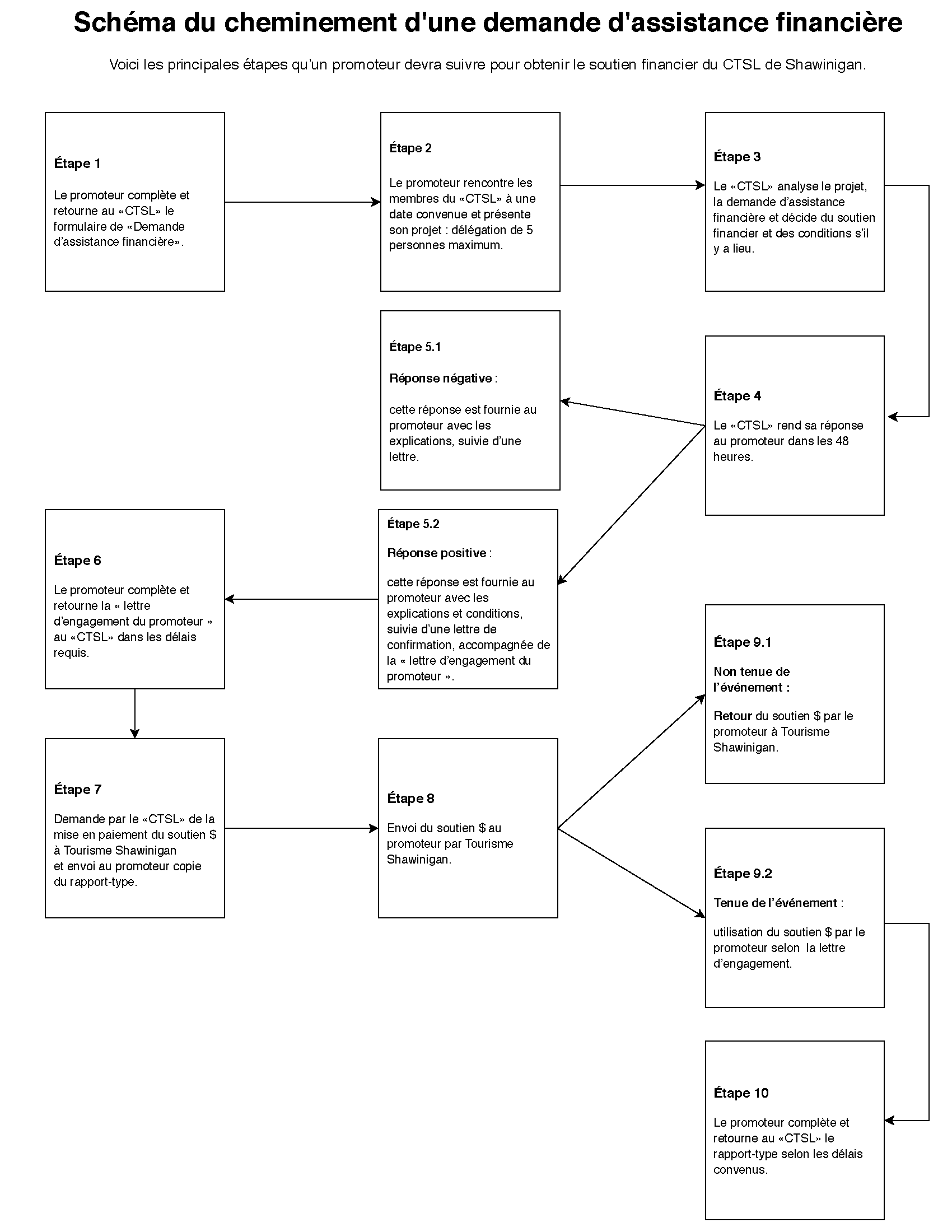 SECTION III : LES SERVICES OFFERTS AUX PROMOTEURS PAR LE CTSL DE SHAWINIGAN ET PAR SES PARTENAIRESSoutien financier aux promoteurs : CTSLPrêt de sites de compétition ou de plateaux pour la  réalisation de l’événement : Ville, CSE et Collège ShawiniganLettre d’appui au promoteur pour l’obtention d’un événement : Ville de Shawinigan, Commission scolaire de l’Énergie, Collège Shawinigan, URLS de la Mauricie, Tourisme ShawiniganSoutien à la rédaction de dossier de candidature : CTSLSoutien professionnel pour préparer une demande de réservation d’hébergement : Tourisme ShawiniganAccès au tableau électronique du Centre Gervais Auto pour la promotion de l’événement : Ville de ShawiniganPromotion de l’événement sur le site web de la Ville de ShawiniganPromotion de l’événement sur le site web de Tourisme ShawiniganDocumentation promotionnelle sur Shawinigan, les attraits touristiques, les services d’hébergement et de restauration, dépliants… : Tourisme ShawiniganKiosque touristique mobile (certaines conditions s’appliquent) : Tourisme ShawiniganBorne d’information touristique mobile (certaines conditions s’appliquent) : Tourisme ShawiniganCoordination d’un programme d’activités touristiques sur mesure (certaines conditions s’appliquent) : Tourisme ShawiniganAccompagnement et soutien pour la visite de site : CTSLÉquipe d’information touristique mobile (certaines conditions s’appliquent) : Tourisme ShawiniganK) DEMANDE DE SERVICES AU COMITÉ DE TOURISME SPORTIF ET DE LOISIR DE SHAWINIGANCochez ci-dessous, les services que vous désirez recevoir du CTSL de Shawinigan ou de l’un de ses membres : (pour choisir une case, double-cliquez sur cette case et choisissez « case activée »)M) ANNEXE A : PRÉVISIONS BUDGÉTAIRESPour cette partie, vous trouverez le fichier Excel avec le formulaire dans le courriel envoyé par Anabel Plamondon.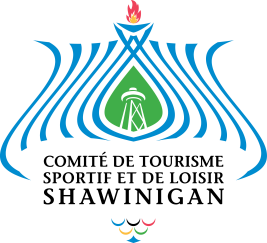 SECTION VI :FORMULAIRE DE DEMANDE D’ASSISTANCE FINANCIÈREPOUR L’ORGANISATION ET LA RÉALISATION D’ÉVÉNEMENT SPORTIF ET DE LOISIRA) NOM DE L’ÉVÉNEMENTA) NOM DE L’ÉVÉNEMENTA) NOM DE L’ÉVÉNEMENTA) NOM DE L’ÉVÉNEMENTNom officiel de l’événement :Nom officiel de l’événement :Nom officiel de l’événement :Nom officiel de l’événement :B) ORGANISME REQUÉRANTB) ORGANISME REQUÉRANTB) ORGANISME REQUÉRANTB) ORGANISME REQUÉRANTNom officiel de l’organisme/corporation :Nom officiel de l’organisme/corporation :Nom officiel de l’organisme/corporation :Nom officiel de l’organisme/corporation :Prénom et nom du promoteur :Prénom et nom du promoteur :Prénom et nom du promoteur :Prénom et nom du promoteur :Adresse du domicile :Adresse du domicile :Adresse du domicile :App. # Ville :Ville :Code postal :Code postal :Téléphone résidence :Téléphone cellulaire :Téléphone cellulaire :Téléphone cellulaire :Courriel :Courriel :Courriel :Courriel :Site web :Site web :Site web :Site web :C) ANTÉCÉDENTS ET RECONNAISSANCE01) Énumérez les événements régionaux, québécois, canadiens que votre corporation a réalisés antérieurement, en spécifiant l’année?02) Votre corporation est-elle membre d’une Fédération québécoise sportive ou de loisir? Oui           Non    Si oui, spécifiez son nom?03) Votre corporation est-elle reconnue par la Ville de Shawinigan? Oui           Non04) Précisez l’état actuel de vos démarches pour l’organisation de cet événement? Nous procédons actuellement à des démarches pour l’obtention de l’événement; Nous avons obtenu la confirmation de l’obtention de l’événement : dans ce cas, joindre en annexe une copie du document confirmant cette affirmation.D) PROGRAMMATION DE L’ÉVÉNEMENTD) PROGRAMMATION DE L’ÉVÉNEMENTD) PROGRAMMATION DE L’ÉVÉNEMENT05) Date :05) Date :06) Site(s) :07) Quelle est l’envergure de votre événement? interrégionale;     québécoise;     canadienne;     autre;  spécifiez :07) Quelle est l’envergure de votre événement? interrégionale;     québécoise;     canadienne;     autre;  spécifiez :07) Quelle est l’envergure de votre événement? interrégionale;     québécoise;     canadienne;     autre;  spécifiez :08) Précisez pour chaque jour l’horaire du début et de la fin des activités?08) Précisez pour chaque jour l’horaire du début et de la fin des activités?08) Précisez pour chaque jour l’horaire du début et de la fin des activités?DateHoraireHoraire09) Décrivez les objectifs recherchés par votre corporation en organisant cet événement?09) Décrivez les objectifs recherchés par votre corporation en organisant cet événement?09) Décrivez les objectifs recherchés par votre corporation en organisant cet événement?10) Décrivez les activités complémentaires (sociale, banquet, touristique, récréative, protocolaire ou autre) que vous devez réaliser à l’occasion de votre événement?10) Décrivez les activités complémentaires (sociale, banquet, touristique, récréative, protocolaire ou autre) que vous devez réaliser à l’occasion de votre événement?10) Décrivez les activités complémentaires (sociale, banquet, touristique, récréative, protocolaire ou autre) que vous devez réaliser à l’occasion de votre événement?E) PARTICIPANTSE) PARTICIPANTSE) PARTICIPANTSE) PARTICIPANTSE) PARTICIPANTSE) PARTICIPANTSE) PARTICIPANTS11) Quel est le nombre de participants, accompagnateurs et spectateurs prévus?11) Quel est le nombre de participants, accompagnateurs et spectateurs prévus?11) Quel est le nombre de participants, accompagnateurs et spectateurs prévus?11) Quel est le nombre de participants, accompagnateurs et spectateurs prévus?11) Quel est le nombre de participants, accompagnateurs et spectateurs prévus?11) Quel est le nombre de participants, accompagnateurs et spectateurs prévus?11) Quel est le nombre de participants, accompagnateurs et spectateurs prévus?MauricieProv. De QuébecProv. De QuébecAutres prov. du CanadaUSAAutres paysParticipantsAccompagnateursSpectateurs12) Précisez l’âge des participants par sexe?12) Précisez l’âge des participants par sexe?12) Précisez l’âge des participants par sexe?12) Précisez l’âge des participants par sexe?12) Précisez l’âge des participants par sexe?12) Précisez l’âge des participants par sexe?12) Précisez l’âge des participants par sexe?Catégories d’âgeCatégories d’âgeCatégories d’âgeTotalTotalTotalTotal13) Énumérez les régions, provinces ou pays d’où proviennent les participants?13) Énumérez les régions, provinces ou pays d’où proviennent les participants?13) Énumérez les régions, provinces ou pays d’où proviennent les participants?13) Énumérez les régions, provinces ou pays d’où proviennent les participants?13) Énumérez les régions, provinces ou pays d’où proviennent les participants?13) Énumérez les régions, provinces ou pays d’où proviennent les participants?13) Énumérez les régions, provinces ou pays d’où proviennent les participants?F) COMITÉ ORGANISATEUR ET COLLABORATEURSF) COMITÉ ORGANISATEUR ET COLLABORATEURS14) Énumérez les responsabilités que votre corporation doit assumer dans l’organisation de cet événement?Joindre en annexe copie de votre organigramme.14) Énumérez les responsabilités que votre corporation doit assumer dans l’organisation de cet événement?Joindre en annexe copie de votre organigramme.15) Énumérez les responsabilités que votre Fédération sportive ou de loisir assume dans l’organisation de cet événement?15) Énumérez les responsabilités que votre Fédération sportive ou de loisir assume dans l’organisation de cet événement?16) Décrivez les autres organismes collaborateurs et leur contribution pour l’organisation de cet événement?16) Décrivez les autres organismes collaborateurs et leur contribution pour l’organisation de cet événement?Organismes collaborateursContribution17) Combien de bénévoles sont requis pour préparer et réaliser votre événement?17) Combien de bénévoles sont requis pour préparer et réaliser votre événement?18) Devez-vous engager du personnel pour préparer et réaliser votre événement?  Oui      NonSi oui, précisez leur titre/fonction et leur nombre :18) Devez-vous engager du personnel pour préparer et réaliser votre événement?  Oui      NonSi oui, précisez leur titre/fonction et leur nombre :G) COMMUNICATIONG) COMMUNICATION19) Énumérez les publications et les articles promotionnels que votre corporation diffusera avant et pendant l’événement en spécifiant les quantités?19) Énumérez les publications et les articles promotionnels que votre corporation diffusera avant et pendant l’événement en spécifiant les quantités?Publications et articles promotionnelsQuantité20) Identifiez les adresses des  sites web que vous utiliserez pour faire connaître votre événement?20) Identifiez les adresses des  sites web que vous utiliserez pour faire connaître votre événement?21) Décrivez votre plan de communication prévu avec les médias régionaux et québécois?21) Décrivez votre plan de communication prévu avec les médias régionaux et québécois?22) Décrivez votre plan de communication avec les participants ou avec les organisations sportives ou de loisir invitées?22) Décrivez votre plan de communication avec les participants ou avec les organisations sportives ou de loisir invitées?H) RETOMBÉESH) RETOMBÉES23) Avez-vous conclu une entente écrite avec un hôtelier?  Oui           NonSi oui, précisez avec quelle institution hôtelière :23) Avez-vous conclu une entente écrite avec un hôtelier?  Oui           NonSi oui, précisez avec quelle institution hôtelière :24) Souhaitez-vous l’aide du CTSL de Shawinigan pour conclure une entente avec un hôtelier?  oui           non24) Souhaitez-vous l’aide du CTSL de Shawinigan pour conclure une entente avec un hôtelier?  oui           non25) Énumérez les retombées de votre événement25) Énumérez les retombées de votre événementPour votre organisationPour les hôteliersPour les participants de votre activité localementPour tout autre organisme ou intervenant26) POUR LES ÉVÉNEMENTS RÉCURRENTS SEULEMENT voir définition à #5.3, page 3 : décrivez les éléments d’innovation qui justifient votre demande d’assistance financière au CTSL de Shawinigan, par rapport aux éditions antérieures?26) POUR LES ÉVÉNEMENTS RÉCURRENTS SEULEMENT voir définition à #5.3, page 3 : décrivez les éléments d’innovation qui justifient votre demande d’assistance financière au CTSL de Shawinigan, par rapport aux éditions antérieures?27) De quelle façon les profits de l’événement seront utilisés ou distribués  à la fin de votre événement?27) De quelle façon les profits de l’événement seront utilisés ou distribués  à la fin de votre événement?I) Développement durable28) Favorisez-vous l’achat local?     Oui       NonSi oui, par quel moyen? 29) Avez-vous des bacs de récupération sur le site?    Oui       Non30) Est-ce que vous avez une politique pour minimiser vos déchets?     Oui       NonSi oui,  expliquez? 31) Utilisez-vous les nourrices de la ville de Shawinigan?       Oui       NonJ) BUDGET28) Décrivez vos prévisions budgétaires ?- Joindre en annexe- pour vous faciliter la préparation de votre budget, le CTSL vous recommande d’utiliser le modèle à l’item M) annexe A : voir page suivante.RETOUR DE VOTRE DEMANDEComité de tourisme sportif et de loisir de ShawiniganMadame Anabel Plamondon260, rue DessureaultTrois-Rivières (Québec)  G8T 9T9anabel.plamondon@urlsmauricie.com819 691-3075, poste 6580DOCUMENTS À JOINDRE À VOTRE DEMANDE copie des lettres patentes copie de votre police d’assurance couvrant l’événement copie de votre organigramme document confirmant l’obtention de l’événement prévisions budgétaires liste et coordonnées (à domicile) des administrateurs de votre événement copie du cahier de charges si fourni par votre FédérationPhase de démarchagePhase de démarchageLettre d’appui de la Ville de Shawinigan, du Collège Shawinigan, de la Commission scolaire de l’Énergie, de Tourisme Shawinigan et de l’URLS de la Mauricie pour l’obtention de l’événement.Documentation sur l’hôtellerie, la restauration et les attraits touristiques de Shawinigan : Tourisme ShawiniganLettre d’appui du CTSL  de Shawinigan pour l’obtention de l’événement : CTSLSoutien à la rédaction d’un dossier de candidature pour l’obtention d’un événement: CTSLAccompagnement et soutien pour la visite de site : CTSLPhase d’organisationPhase d’organisationInscription de l’événement sur le site web de Tourisme ShawiniganOffre d’un programme d’activités touristiques sur mesure (certaines conditions s’appliquent) : Tourisme ShawiniganSoutien professionnel pour préparer une demande de réservation d’hébergement avec ristourne financière des hôteliers : Tourisme ShawiniganAccès au tableau électronique de l’amphithéâtre municipal pour la promotion de l’événement : Ville de ShawiniganInscription de l’événement sur le site web de la Ville de ShawiniganPhase de réalisationPhase de réalisationKiosque touristique mobile (certaines conditions s’appliquent) : Tourisme ShawiniganCoordination d’un programme d’activités touristiques sur mesure (certaines conditions s’appliquent) : Tourisme ShawiniganSystème d’accréditation (certaines conditions s’appliquent) : Tourisme Shawinigan